Instructional Faculty Position Request 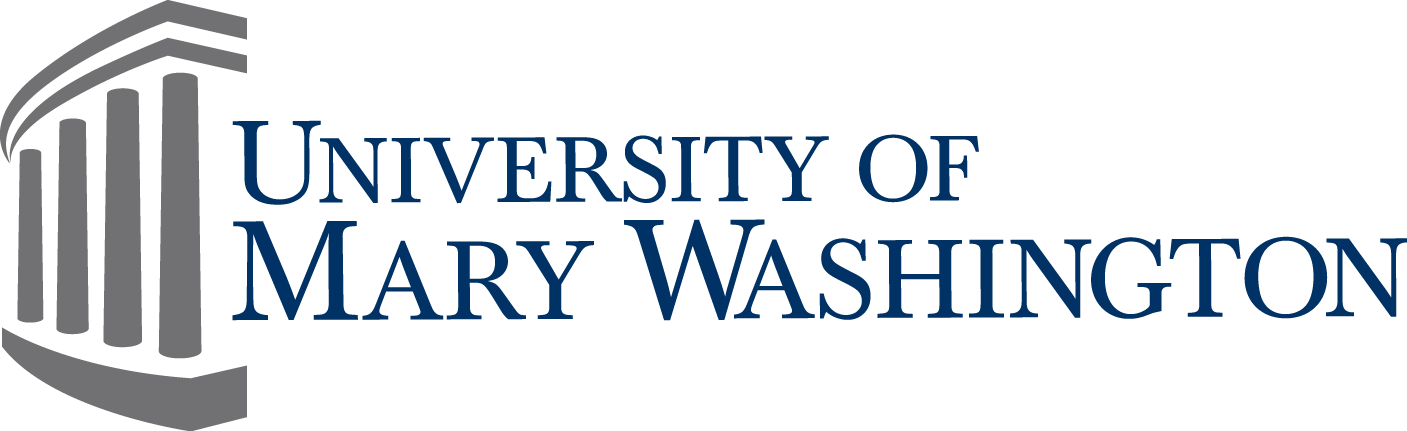 *After Provost review, copies of the form are sent to requesting Dean, Virginia Irvin, and John MorelloPosition DetailsPosition DetailsPosition DetailsPosition DetailsPosition DetailsPosition DetailsPosition DetailsPosition DetailsPosition DetailsPosition DetailsPosition DetailsPosition DetailsPosition DetailsPosition DetailsPosition DetailsPosition DetailsPosition DetailsPosition DetailsPosition DetailsPosition DetailsDate of Request:Date of Request:Date of Request:Date of Request:College College College Arts and SciencesArts and SciencesArts and SciencesArts and SciencesArts and SciencesBusinessBusinessBusinessBusinessEducationEducationEducationEducationDepartment:Department:Department:Department:Department:Department:Department:Rank and Title of Position: Rank and Title of Position: Rank and Title of Position: Rank and Title of Position: Rank and Title of Position: Rank and Title of Position: Rank and Title of Position: Existing PositionExisting PositionExisting PositionExisting PositionExisting PositionNew PositionNew PositionNew PositionNew PositionTransfer Existing Position to New DepartmentTransfer Existing Position to New DepartmentTransfer Existing Position to New DepartmentTransfer Existing Position to New DepartmentTransfer Existing Position to New DepartmentTransfer Existing Position to New DepartmentTenure TrackTenure TrackTenure TrackTenure TrackTenure TrackRTARTARTARTA1-year 1-year 1-year 1-year 1-semester9-month position9-month position9-month position9-month position9-month position12-month position12-month position12-month position12-month position(Explain in justification section if this request changes a current 12-month position to a 9-month one or vice versa.)(Explain in justification section if this request changes a current 12-month position to a 9-month one or vice versa.)(Explain in justification section if this request changes a current 12-month position to a 9-month one or vice versa.)(Explain in justification section if this request changes a current 12-month position to a 9-month one or vice versa.)(Explain in justification section if this request changes a current 12-month position to a 9-month one or vice versa.)(Explain in justification section if this request changes a current 12-month position to a 9-month one or vice versa.)(Explain in justification section if this request changes a current 12-month position to a 9-month one or vice versa.)Area of Expertise:Area of Expertise:Area of Expertise:Area of Expertise:Area of Expertise:Area of Expertise:If Filling Existing Position, Name of Person Being Replaced: If Filling Existing Position, Name of Person Being Replaced: If Filling Existing Position, Name of Person Being Replaced: If Filling Existing Position, Name of Person Being Replaced: If Filling Existing Position, Name of Person Being Replaced: If Filling Existing Position, Name of Person Being Replaced: If Filling Existing Position, Name of Person Being Replaced: If Filling Existing Position, Name of Person Being Replaced: If Filling Existing Position, Name of Person Being Replaced: If Filling Existing Position, Name of Person Being Replaced: If Filling Existing Position, Name of Person Being Replaced: If Filling Existing Position, Name of Person Being Replaced: Justification of Position Action:Justification of Position Action:Justification of Position Action:Justification of Position Action:Justification of Position Action:Justification of Position Action:Justification of Position Action:Justification of Position Action:(In the space below, explain the need for this position.)(In the space below, explain the need for this position.)(In the space below, explain the need for this position.)(In the space below, explain the need for this position.)(In the space below, explain the need for this position.)(In the space below, explain the need for this position.)(In the space below, explain the need for this position.)(In the space below, explain the need for this position.)(In the space below, explain the need for this position.)(In the space below, explain the need for this position.)(In the space below, explain the need for this position.)(In the space below, explain the need for this position.)Email Completed Request to Jonathan Levin at jlevin@umw.eduEmail Completed Request to Jonathan Levin at jlevin@umw.eduEmail Completed Request to Jonathan Levin at jlevin@umw.eduEmail Completed Request to Jonathan Levin at jlevin@umw.eduEmail Completed Request to Jonathan Levin at jlevin@umw.eduEmail Completed Request to Jonathan Levin at jlevin@umw.eduEmail Completed Request to Jonathan Levin at jlevin@umw.eduEmail Completed Request to Jonathan Levin at jlevin@umw.eduEmail Completed Request to Jonathan Levin at jlevin@umw.eduEmail Completed Request to Jonathan Levin at jlevin@umw.eduEmail Completed Request to Jonathan Levin at jlevin@umw.eduEmail Completed Request to Jonathan Levin at jlevin@umw.eduEmail Completed Request to Jonathan Levin at jlevin@umw.eduEmail Completed Request to Jonathan Levin at jlevin@umw.eduEmail Completed Request to Jonathan Levin at jlevin@umw.eduEmail Completed Request to Jonathan Levin at jlevin@umw.eduEmail Completed Request to Jonathan Levin at jlevin@umw.eduEmail Completed Request to Jonathan Levin at jlevin@umw.eduEmail Completed Request to Jonathan Levin at jlevin@umw.eduEmail Completed Request to Jonathan Levin at jlevin@umw.eduDean SignatureDean SignatureDean SignatureDean SignatureDean SignatureDean SignatureDean SignatureDean SignatureDean SignatureDean SignatureDean SignatureDean SignatureDean SignatureDean SignatureDean SignatureDean SignatureDean SignatureDateDateDateProvost ApprovalProvost ApprovalProvost ApprovalProvost ApprovalProvost ApprovalProvost ApprovalProvost ApprovalProvost ApprovalProvost ApprovalProvost ApprovalProvost ApprovalProvost ApprovalProvost ApprovalProvost ApprovalProvost ApprovalProvost ApprovalProvost ApprovalProvost ApprovalProvost ApprovalProvost ApprovalApprovedApprovedApprovedApprovedApprovedApprovedApprovedApprovedApprovedApprovedApprovedApprovedApprovedApprovedApprovedApprovedApprovedApprovedRejectedRejectedRejectedRejectedRejectedRejectedRejectedRejectedRejectedRejectedRejectedRejectedRejectedRejectedRejectedRejectedRejectedRejectedComments:Comments:Comments:Comments:Comments:Comments:Comments:Comments:Comments:Comments:Comments:Comments:Comments:Comments:Comments:Comments:Comments:Comments:Comments:Comments:Provost Signature     Provost Signature     Provost Signature     Provost Signature     Provost Signature     Provost Signature     Provost Signature     Provost Signature     Provost Signature     Provost Signature     Provost Signature     Provost Signature     Provost Signature     Provost Signature     Provost Signature     Provost Signature     DateDateDateDate